Отчет «Имею право знать» ГБОУ СОШ с.ШламкаЦПО Самарской области провел 16 марта 2022 года видеоконференцию «Имею право знать» по вопросам профилактики распространения наркомании и связанных с ней правонарушений.
В ходе беседы обучающиеся 7-11 классов узнали о способах профилактики зависимого поведения, повысили свою правовую грамотность.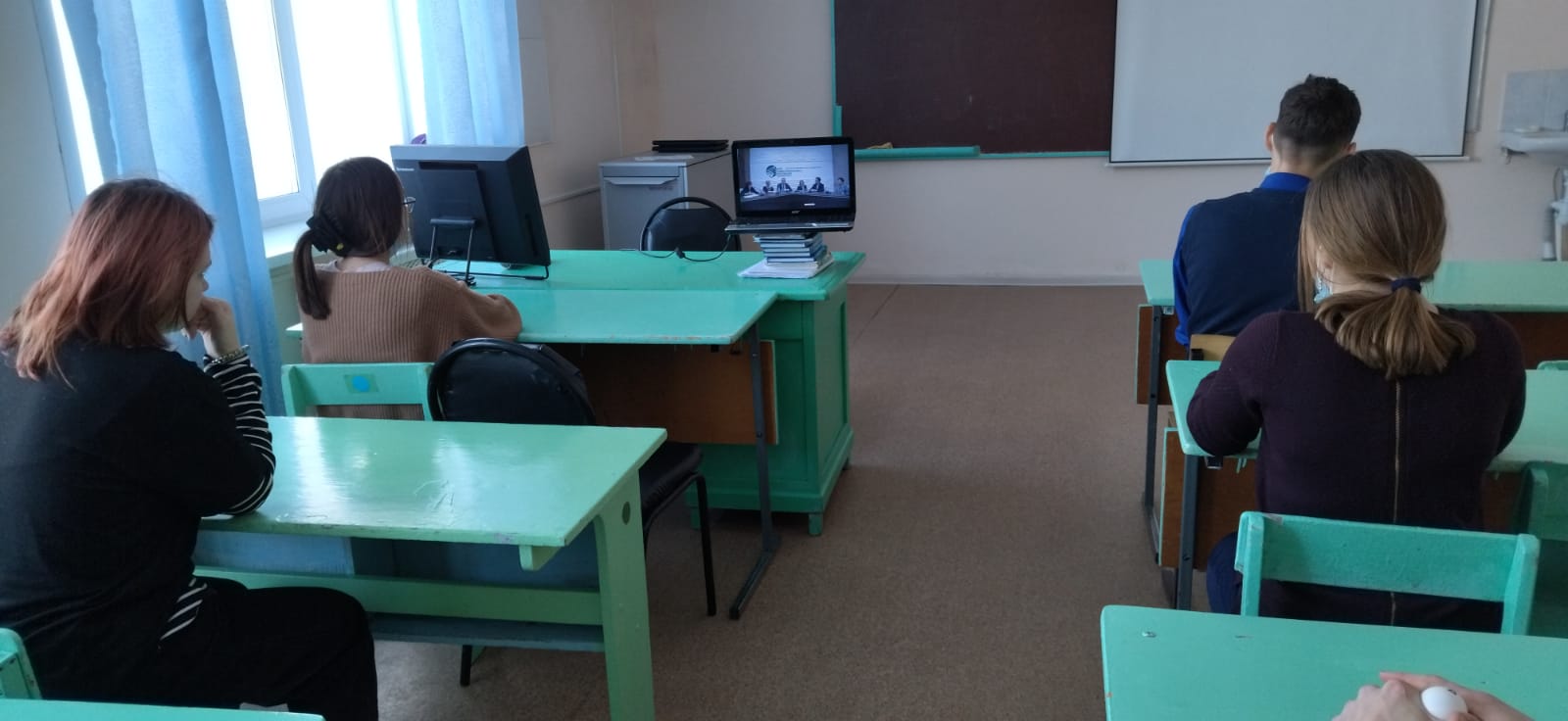 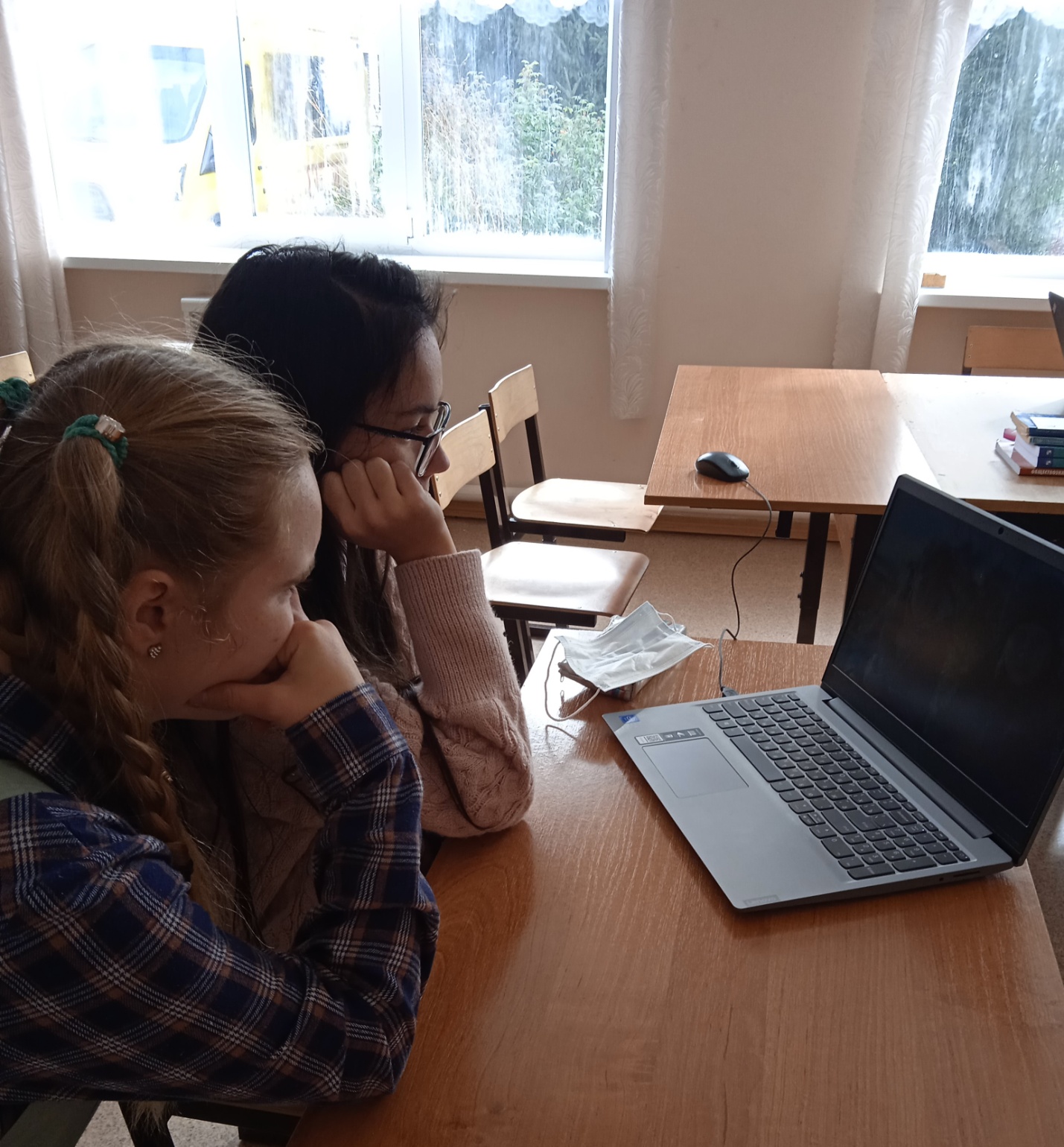 